Numer sprawy:  DSUiZP 24/JK/70/2018     	                                                       Końskie 2018-05-30.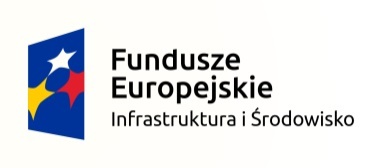 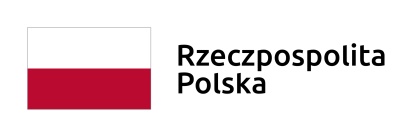 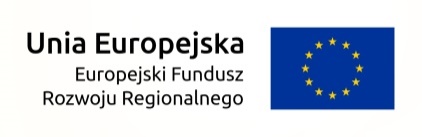 -współfinansowane ze środków UE w ramach dofinansowania NR POIS.09.01.00-00-0209/17-00/1082/2017/1219 Projektu „ Zwiększenie skuteczności udzielania świadczeń ratowniczych poprzez podniesienie ich jakości oraz poprawę dostępności i funkcjonalności Szpitalnego Oddziału Ratunkowego w Zespole Opieki Zdrowotnej w Końskich „Nr POIS.09.01.00-00-209/17w ramach działania 9.1. Infrastruktura ratownictwa medycznego oś priorytetowa IX Wzmocnienie strategicznej infrastruktury ochrony zdrowia Programu Operacyjnego Infrastruktura i Środowisko 2014-2020ZAPROSZENIE DO ZŁOŻENIA OFERTY W POSTĘPOWANIUo wartości szacunkowej nie przekraczającej progu stosowania ustawy z dnia 29 stycznia 2004 roku Prawo zamówień publicznych (t. j. Dz. U. z 2015 r. poz. 2164 z p.zm) określonego w art. 4 pkt. 8Dyrekcja Zespołu Opieki Zdrowotnej  26-200 Końskie ul. Gimnazjalna 41 B  zaprasza do przedstawienia  pisemnej oferty cenowej w trybie ofertowym zgodnie art. 66-70 k.c. na:stanowiska komputerowe szt.8  ( według opisu i  ilości zawartych w załącznikach do Zaproszenia , a szczególności załącznik nr 2)Termin realizacji: Wykonawca wykona przedmiot umowy, określony powyżej w terminie 21 dni od daty udzielenia zamówienia (zawarcia umowy). Przez zakończenie przedmiotu umowy rozumie się przekazanie Zamawiającemu wszystkich znajdujących się w posiadaniu Wykonawcy dokumentów, oraz sprzętu wraz z fakturą,Wybór oferty zostanie dokonany w oparciu o przyjęte w niniejszym postępowaniu kryteria oceny ofert przedstawione poniżej.    Lp	Nazwa kryterium	              Waga kryterium		        	    1)	cena                             	                               60%			  2)	ocena techniczno- użytkowa    	40%			    Uwagi, objaśnieniaSposób liczenia punktów za cenę.			          cena minimalnaWartość punktowa ceny = ----------------------------     x 100 x  C			      cena badanej ofertyC – 			oznacza rangę 60%cena minimalna – 	najniższa cena oferty 100 - 			stały współczynnikB. Sposób liczenia punktów za poszczególne parametry techniczne.Punkty za parametry techniczne zostaną wyliczone w oparciu o oceniane parametry przedstawione w zestawieniu parametrów technicznych w Załączniku nr 2.Parametry techniczne które będą  oceniane przez Zamawiającego oraz sposób punktacji dla danego parametru technicznego zostały przedstawione w Załączniku nr 2.2)	Ilość  punktów  za poszczególne pozycje będzie sumowana i oferta z maksymalna liczba punktów za poszczególne pozycje i uzyska 40 punktów, a  pozostałe proporcjonalnie wg wzoru    Sposób liczenia punktów za parametry techniczne.						        liczba punktów zdobyta przez Wykonawcę Wartość punktowa parametrów technicznych = ------------------------------------------------------- x 100x P                                                                                             maksymalna liczba punktów zdobyta                                                                                          przez Wykonawcę spośród ofert nieodrzuconychP - 			oznacza rangę 40%100 - 			stały współczynnik1). Osobą do kontaktów w sprawie niniejszego zaproszenia jest/są:
 w sprawach merytorycznych przedmiotu zamówienia - Zastępca Kierownika ds. informatyzacji Adam Obara tel. 41 39- 02-260 lub na adres e-mail:  adam@zoz.konskie.pl  w godz. pomiędzy 9.00 a 14.00 2).  W sprawach organizacyjnych  oraz innych informacji przekazanych za pomocą, telefaksu lub drogą elektroniczną jest:
starszy Inspektor ds. Zamówień  Publicznych –Jacek Kruk tel.  41 39- 02- 192    fax. ( 41) 39 02 319    lub na adres e-mail:  jkruk@zoz.konskie.pl  Ofertę należy składać w terminie do dnia 2018-06-11  godz. 12:00- zgodnie z Formularzem cenowym do niniejszego zaproszenia,- w formie pisemnej na adres Zespół Opieki Zdrowotnej ul. Gimnazjalna 41B 26-200 Końskie SEKRETARIAT w zamkniętej kopercie oznakowanej „oferta na stanowiska komputerowe szt. 8” Ofertę można również przesłać do Zamawiającego- elektronicznie na adres E-mail;  jkruk@zoz.konskie.pl          - na nr telefaksu  41 390 23 19Oferty  przekazane:
za pomocą faksu lub drogą elektroniczną uważa się za złożone w terminie, jeżeli zostały przekazane przed upływem wyznaczonego terminu a fakt jej przekazania został niezwłocznie potwierdzony przez zamawiającego. 
Z Wykonawcą oferującym najniższą cenę będzie zawarta umowa wg istotnych postanowień warunków umowy Z Wykonawcą  oferującym najniższą cenę Zamawiający zastrzega sobie możliwość negocjacji.  Zamawiający może unieważnić postępowanie bez podania przyczyny.Załącznikami do niniejszego zaproszenia są:
- Formularz cenowy- Zestawienie wymaganych  parametrów  techniczno-eksploatacyjnych
- istotne postanowienia warunków umowy                                                                                                                                              Dyrektor    							                    Zespołu Opieki Zdrowotnej w Końskich                      dr n. med. Wojciech Przybylskisporządził:  Jacek Kruk